RICHIESTA SERVIZI CRONOMETRICI E INFORMATICIDa inviare 30 GIORNI PRIMA della data manifestazione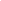 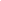 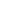 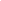  La Società   		          .........................................................................................................................................                                                Codice                    DenominazioneDenominazione Manifestazione 			   						          EdizioneLocalità di svolgimento (Comune e/o Frazione)							           DataResponsabile organizzativoSig. ......................................................................................................………… Tel. ……………………………………….E-MAIL.............................................................................................................    fax ...................………………………….Data ...............................			  Firma Presidente Società .........................................................………….MODALITA’ DI INOLTRO DELLA RICHIESTA	Il modulo dovrà essere inviato al Comitato Regionale FIDAL FVG (cr.friulivg@fidal.it) e al Settore Informatica (informatica.fvg@fidal.it) entro 30 giorni dalla data della manifestazione per la quale si richiede il servizio (senza alcuna maggiorazione); se la richiesta sarà inoltrata nel periodo dai 15 giorni prima della data gara, verrà applicata una maggiorazione del 50% sui servizi richiesti (con riserva di presenza).	Per tutte le gare ISTITUZIONALI le A.S.D. sono esonerate dal presentare questo modulo.MANIFESTAZIONI STADIAMANIFESTAZIONI STADIAMANIFESTAZIONI STADIAMANIFESTAZIONI NO STADIAMANIFESTAZIONI NO STADIAMANIFESTAZIONI NO STADIATIPOLOGIA:INDOORTIPOLOGIA:CAMPESTREPISTACORSA SU STRADACORSA IN MONTAGNAMARCIA SU STRADANORDIC WALKINGTIPO SERVIZIO:CRONOMETRAGGIO:TIPO SERVIZIO:CRONOMETRAGGIO:TIPO SERVIZIO:C.E.C.A.VIDEOCRONOMANUALETIPO SERVIZIO:C.E.C.A.MANUALESEGRETERIA TECNICA (SIGMA):SEGRETERIA TECNICA (SIGMA):ORG ONLORGORG 2GGORG ONLORGORG 2GGISCRIZORG NOSALTRI SERVIZI DISPONIBILIALTRI SERVIZI DISPONIBILIALTRI SERVIZI DISPONIBILIALTRI SERVIZI DISPONIBILIALTRI SERVIZI DISPONIBILIALTRI SERVIZI DISPONIBILIDIFFGEODIMETERB